Primary 1 Homework   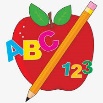 Week Beginning:  18th March 2024Here is a guide to help you for this week.  You can choose how to organise your tasks to suit what works for you.  Please bring book bags to school every day.  Remember to have lots of fun!  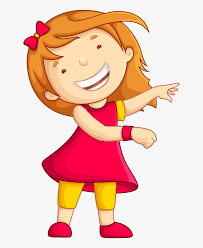 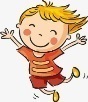 LiteracyNumeracyPhonics We have learned a new joined phoneme (digraph) th. This makes a hard sound as in “then” and a soft sound as in “thin”’Use the letter lids to make as many words as you can. You can draw pictures for the words if you wish.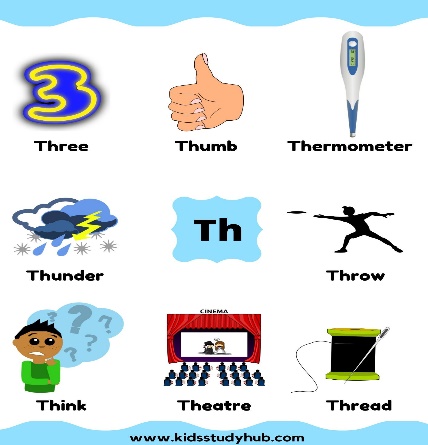 Addition to 10We are learning strategies to add numbers mentally and quickly.Add 0 the number stays the same.Add 1 just go to the next number.Say some add 1 and add 0 calculations to your child and see how quickly they can answer.Play the game below with a focus on add 1 and add 0.https://www.topmarks.co.uk/addition/robot-addition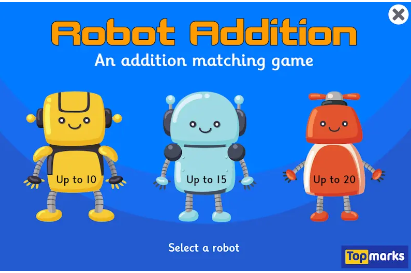 Common WordsWe have started Group 5 Common Words.New words –         this  that  then   Continue to work on previous words should your child still need to practise reading/spelling them.  Group 1 – a  at  the  I  is  it an  and  in  Group 2 – am  as  me  did he  we  my  can  into  Group 3 – go  got  get  if   for   on    be   but   you     Group 4 – was  went  his   have  just  to   your  by  only                             dad  are  not    Group 5 -  she   come   fromReadingYour child may bring a reading book home.  Please encourage them to point to the words as they read.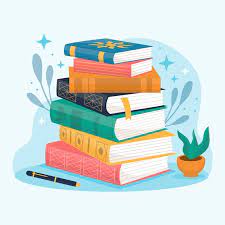 